PLACES    I. Look at the pictures and write the names of the places in your notebook. Look at the example.I. (Pogledaj slike i napiši nazive mjesta  u školsku svesku. Vidi  urađeni primjer.)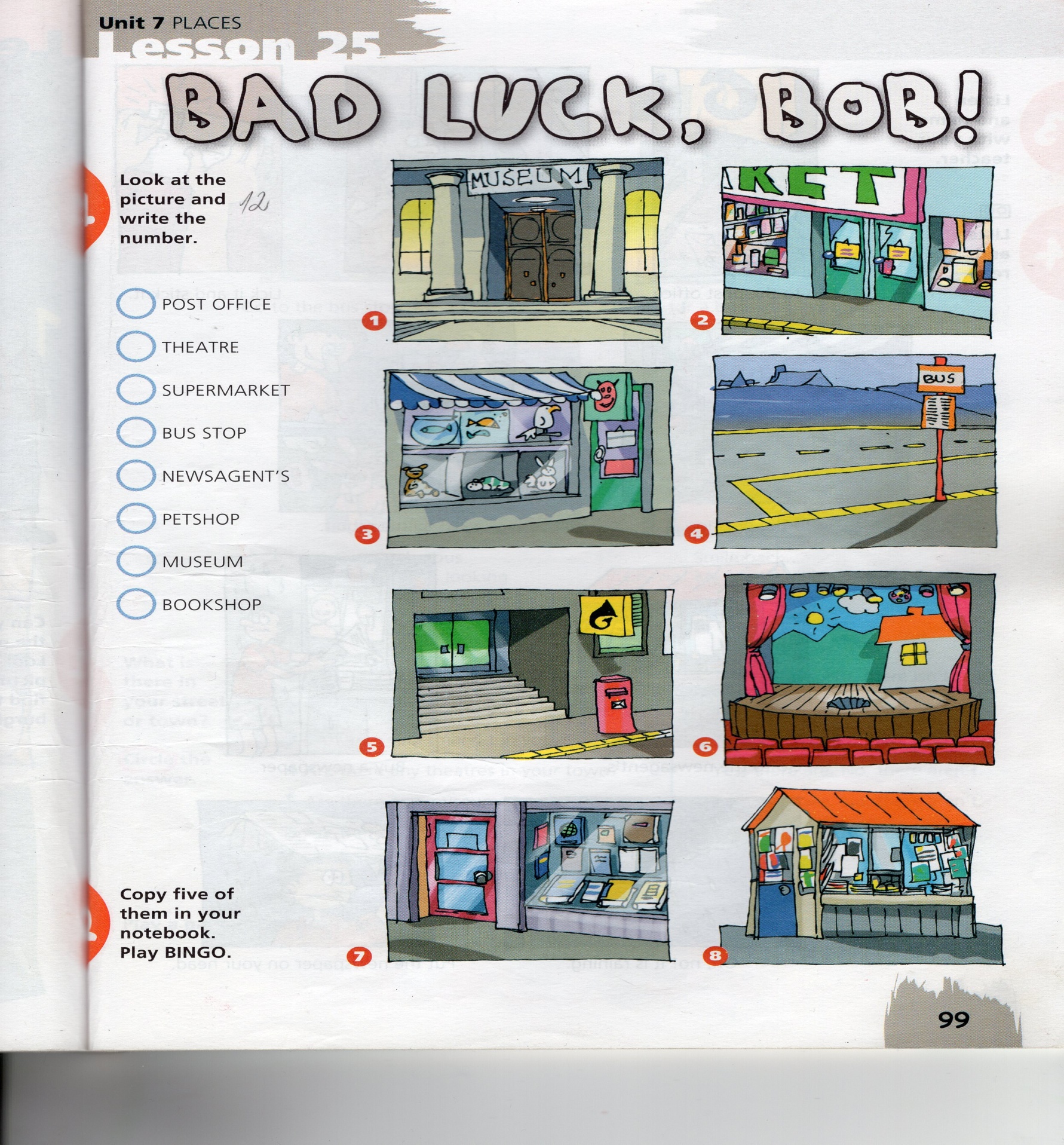 EXAMPLE:  (PRIMJER)Picture  1   -    Museum BAD LUCK, BOBII.  Read the story and complete the sentences.  Look at the example. II.  (Pročitaj priču i dopuni rečenice. Vidi urađeni primjer.)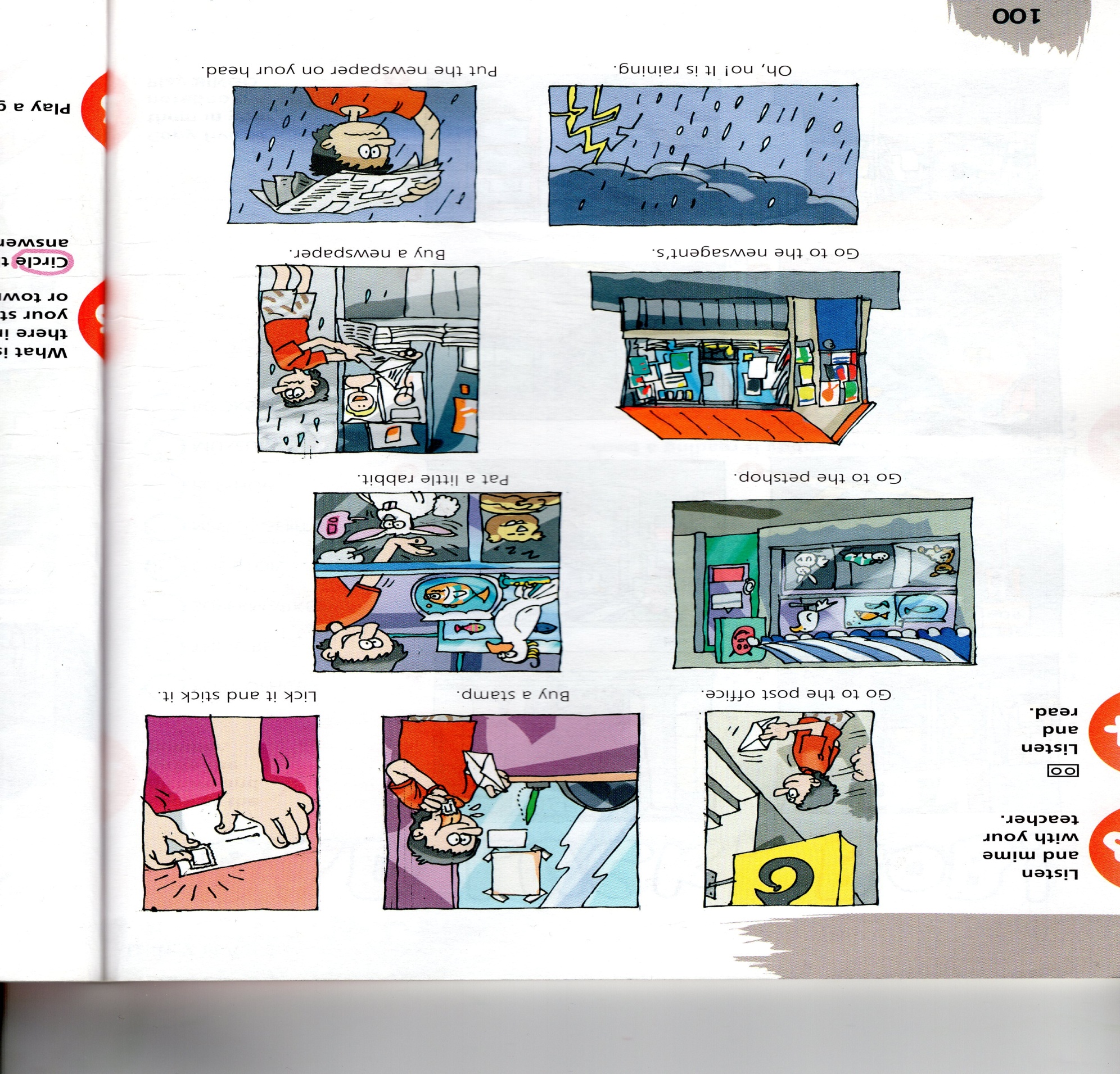 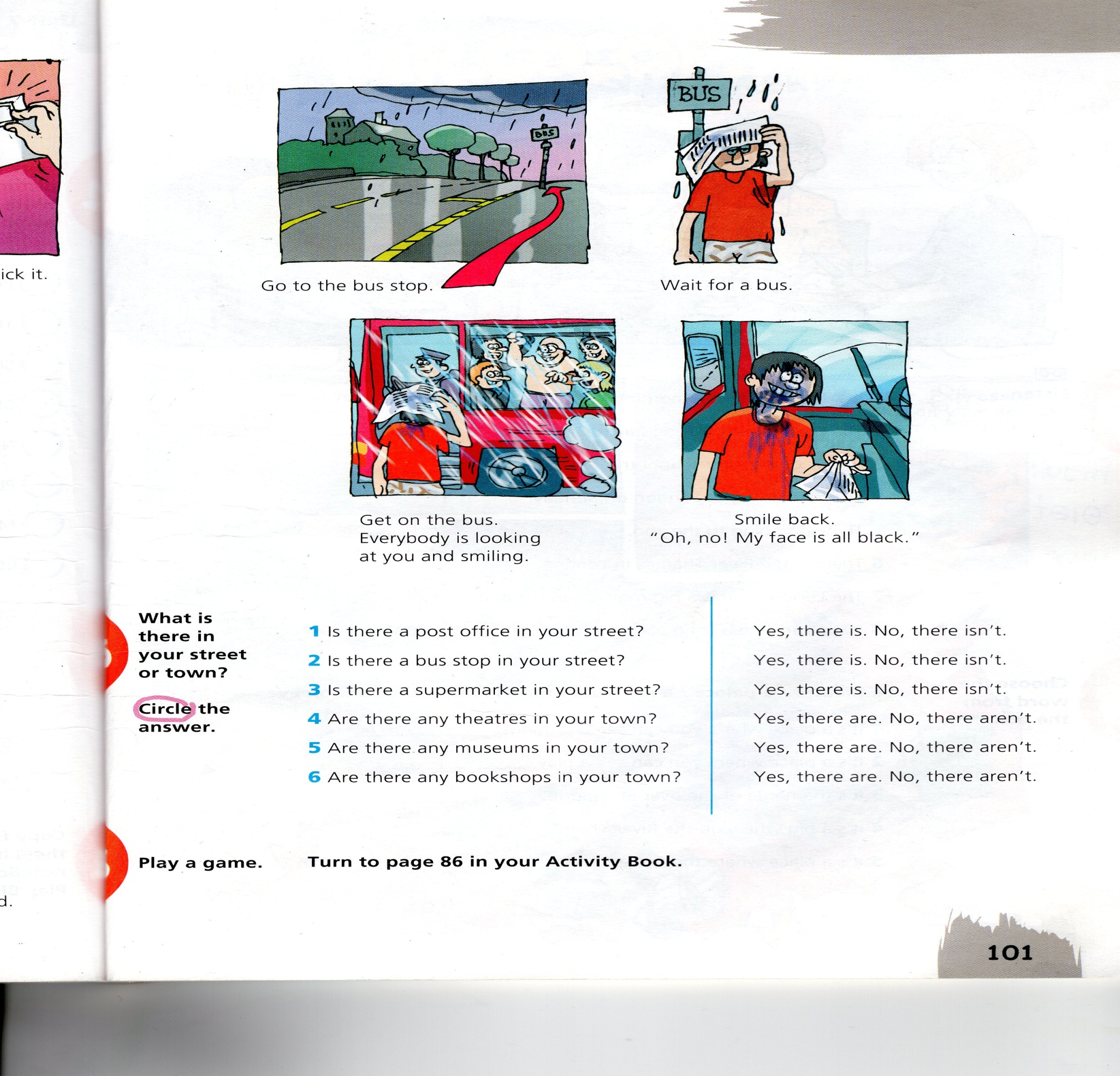 EXAMPLE: ( PRIMJER)            Get on the ______ .           Get on the bus.1.Pat a  _________  rabbit.2.______ a stamp.3.Lick it and ________ it .4.Smile ______ .5.My ________ is all black.6.Go to the ________ stop.7.Put the _____________ on your head.8.Everybody is ____________ at you and ____________ .9.Oh, no!  It is ______________ .10.________ for a bus .III. Read the questions and underline the correct answer. Look at the example.III. (Pročitaj pitanja i podvuci  tačan odgovor. Vidi urađeni primjer.)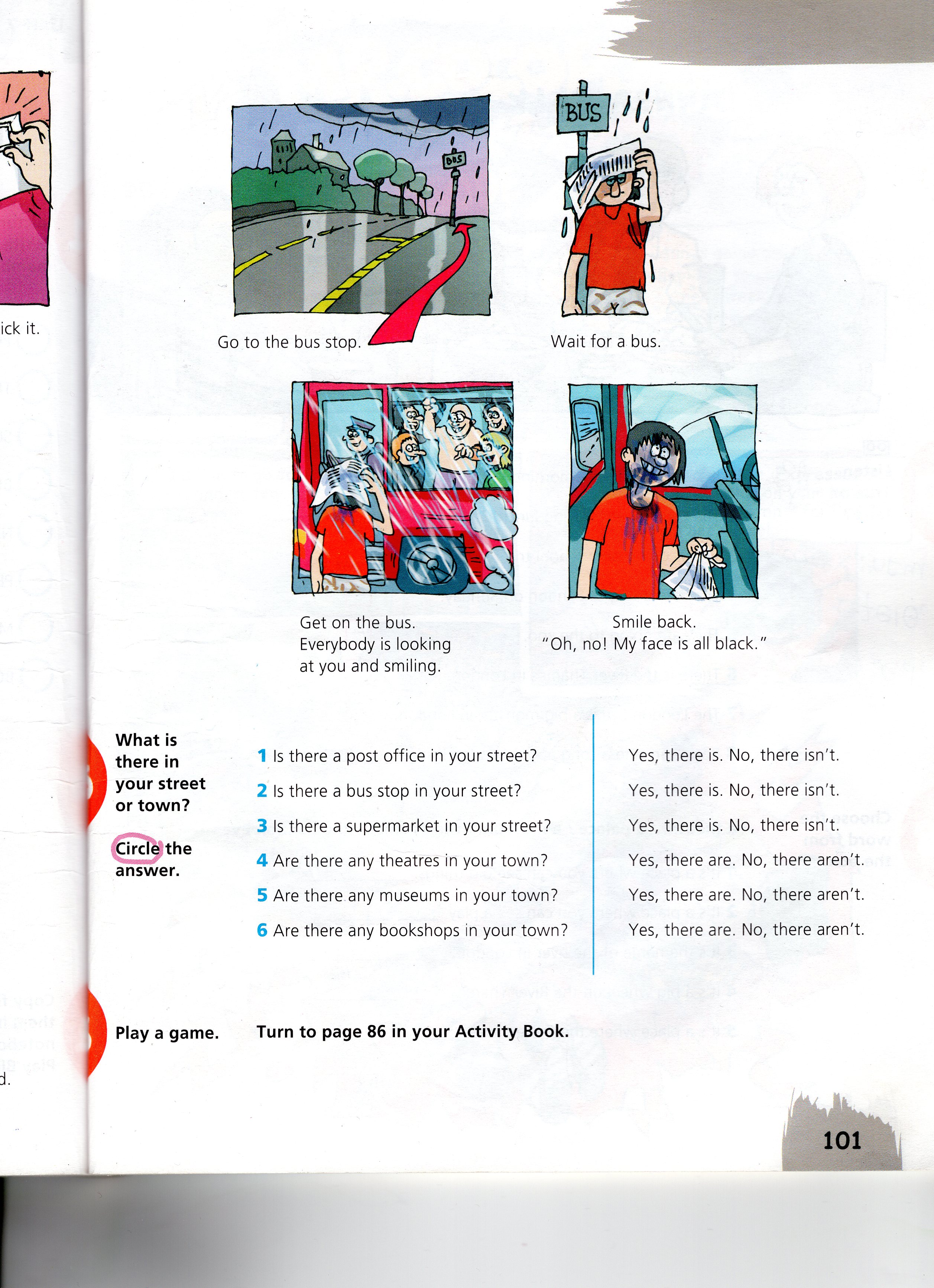 EXAMPLE:    (PRIMJER)1.Is there a post office in your street?                               Yes, there is. No, there isn't.